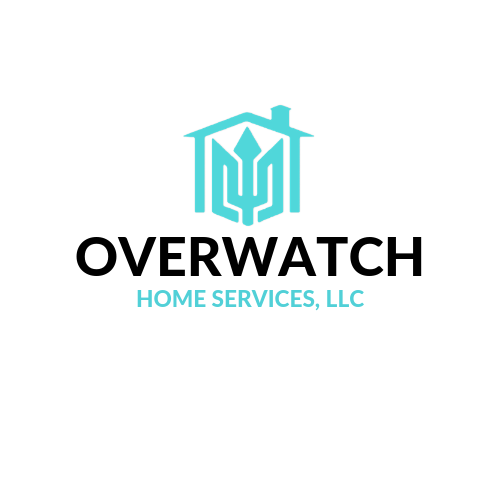 General – All areas of home1.       Test doorbells before entering2.       Confirm that alarm is set and operating3.       Confirm that all exterior doors are locked and secured4.       Confirm that all windows are closed and secured5.       Inspect ceilings and walls for moisture and water intrusion6.       Inspect windows, skylights and frames for moisture, water intrusion and wood rot7.       Inspect floors at doors for moisture, water intrusion and wood rot8.       Inspect for insect and rodent infestations/droppings or other animal intrusions9.       HVAC:  Check temperature setting and reading 10.   Check Interior humidity11.   Test ceiling fans12.   Test elevators13.   Test telephones14.   Breaker box: inspect for tripped breakers, water intrusionKitchen/Bar15.   Test faucets and inspect P-trap16.   Test garbage disposal/check leaks17.   Confirm that refrigerator and freezer are operating properly18.   Confirm icemaker is off and empty19.   Dispose of perishablesBathrooms20.   Test faucets and inspect P-trap21.   Flush toilet and inspect under supply line, look for signs of running toilets22.   Confirm that exhaust fan is operating properly23.   Inspect condition of grout/caulk in shower and bathtubs run water in showers/tubsAttic24.   Inspect air handler pan for water25.   Inspect water heater pan for water26.   Inspect water heater for rust at bottom27.   Inspect for insect and rodent infestations/droppings or other animal intrusions28.   Inspect insulation29.   Look for water stains on roof under deckGarage/Crawl Space/Under Home30.   Confirm that garage doors are operating properly31.   Inspect for insect and rodent infestations/droppings or other animal intrusions32.   Inspect for evidence of water intrusion, standing water, or excessive moisture33.   Inspect insulationExterior1.       Landscaping for weeds, dead limbs and branches, lawn condition2.       Check irrigation settings3.       Look at screens for signs of damage or tampering4.       Inspect pool water level and clarity5.       Inspect Above ground pipes for leaks6.       Look at pool pump, filter and heater for obvious signs of malfunction7.       Remove mail from mailbox and any packages or flyers and store in the house8.       Ground inspect roof to see if its needs to be blown off or gutters cleaned9.       General Inspection of exterior and furnishings